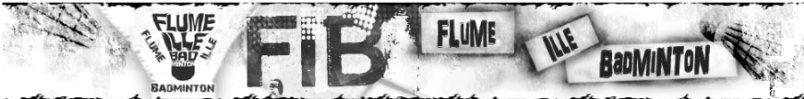 STAGE JEUNES DE NOEL – LES 20 / 21 / 22 Décembre Le Flume Ille Badminton propose un stage de badminton aux jeunes joueurs licenciés du FIB. Des débutants aux compétiteurs, les jeunes seront encadrés par un entraîneur professionnel, Pierre.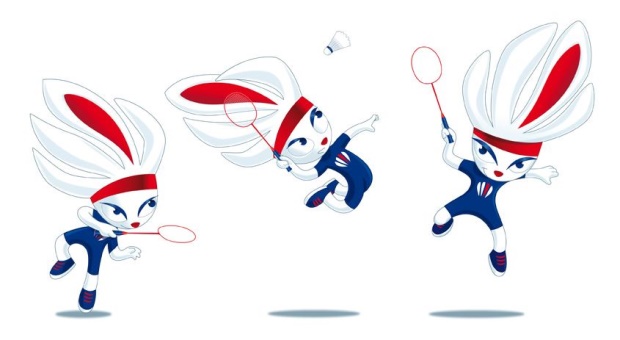 Date : 		Lundi 20/Mardi 21/Mercredi 22 DécembreHoraires : 	10h – 17hLieu : 		Salle du Cosec Saint-GrégoireEntraineur : 	Pierre Chagnot 	Contacts : 	06 52 39 56 45 pierre.chagnot35@gmail.comCotisation : 	10 € / jour (5€ la demi-journée)Stage : 	Il est possible de s’inscrire sur 1, 2 ou 3 jours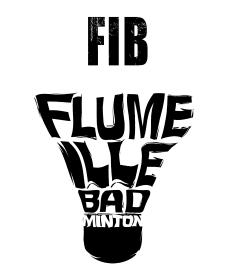 Repas : 	L’enfant doit apporter son pique-nique pour le repas du midiInscription : 	Sur le Doodle ci-dessous ou directement via PierreLe Jour J : 	Apporter le bordereau d’inscription et le règlementInscription via Doodle => https://doodle.com/poll/tnff5cd7bsh27mcqBordereau d'inscriptionJe soussigné, Madame – Monsieur ...................................................................... inscrit mon enfant ......................................................................  au stage de Badminton organisé par l'Association Flume Ille BadmintonCatégorie de l’enfant : ……………………………………………Dates de stage souhaitées: …………………...……………………Je joins à ce bordereau d'inscription le règlement en espèces ou un chèque à l'ordre de « Flume Ille Badminton ».Fait le  .... / .... / .... 			Signature :Informations sur le stagiaire:Nom:___________________________    Prénom:______________________Age: __________   Structure (St Greg, Pacé ou Chavagne): ______________Téléphone des parents : ____\____\____\____\____ ou ____\____\____\____\_____Adresse mail: ___________________________________________________